         IMHA Board Meeting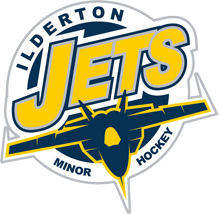 July 9, 2019Minutes – Approved August 13, 2019Directors in AttendanceBrian Heessels 		Candace Philpitt	Chris Dixon		Paul WalkomSue Lidbetter 		Jason BearTodd Copeland		Trish BrennanScott Parker		Randy SheavesTichelle Schram		Mike HardingMatt Thompson		Rob AndrewsBH made a motion to begin the meeting.  2nd by SP.  Carried.SP Made a motion to accept the agenda.  2nd by TB.  Carried.TS Made a motion to accept the minutes as amended from June 12. 2nd by TB.  Carried.RA made a motion to accept the minutes from June 20, 2019.  2nd by BH.  Carried.  RS made a motion for the following cheques to be approved:  2nd by RA.  Carried.Registration refund. 760.00Registration refund 450.00JB has received the coaching applications from the Novice and below program.  ACTION – JB and MH will review. JB – there is one interested candidate in the Midget C Girls team.  ACTION – JB will pursue.The Novice and Below rink dividers have arrived.  TB has secured 7 out of 8 sponsors for the dividers with a few more applications pending.  The dividers are all packaged in Ilderton Arena Zomboni room.  TC is requesting some assistance with unpacking and initial set up.  It will be important to have teams using these dividers scheduled back to back to help with setup and take down.  Coaches will be provided with training on proper setup and take down. MH gave an update of the OMHA Shamrock meeting.  MH & SP suggested keeping the Novice teams playing internally, recommending no games until after December, at which time they can join a ‘league’ as of Jan. 15th.  It is mandated by OMHA that for every game played, there must be 2 practices.    TC has been in discussions with Middlesex Centre regarding the dedicated wall space for IMHA banners within the Ilderton arena.   Areas available for our banners have been determined and Postcard Portables have been engaged in designing a template for these banners. A recommendation for a ‘Go Jets Go’ and team finalist’s banners were suggested.  Total cost for these vinyl banners is approximately $1000.  BH made a motion to purchase these banners as identified.  2nd by TB.  Carried.   The trophies displayed in the trophy cases will be displayed for 1 year and then removed except for our annual awards which will continue to be housed there. OWHA & OMHA has sent out correspondence outlining the implementation of Rowan’s Law received from the Ontario Hockey Federation.  This new legislation is to improve concussion safety in amateur sports.  This information with need to be shared with all coaches and bench staff prior to first practice. There is an acknowledgement form that requires signatures that will be kept for 7 years.  Information packages are on- line.   Pre-season development ice has been scheduled, with Grant/Brian in process of finalizing the ice contract.  The Monday – Thursday before the September long weekend, from 5:00 – 10:00pm has been requested.  CD will inquire with Robby Drummond regarding the Body checking clinic, both on and off ice sessions.  The age groups offered this pre-season skate will be Atom and above.  ACTION - MT will complete the schedule. BH will provide the confirmed dates and times. MT made a motion to keep the registration fee the same as last year.  2nd by CP.  Carried.  The registration fee will remain the same as last year being $100 per skater and $50 per goalie.  TC – Last year, we held a skills development camp from Hockey Canada which was very successful.  Middlesex Centre can accommodate the ice time on Friday, January 24th which is also a PD day.   ACTION – TC will approach Hockey Canada to see if their camp is available.  If not, IMHA could consider planning our own PD hockey camp.TB – A Lucan Irish game in Ilderton has been scheduled for Sat. Dec. 6 at 7:00PW provided an update on the numbers of girl’s registrations per team.  There have been 4 additional requests from PeeWee players but the team is full and we are not accepting any new registrations.  They could consider going on a waiting list.  There is 1 goalie from London interested in playing on a PeeWee team.  As we already have a goalie for each team, we are going to decline. TB – one of our local businesses, Livy Bean would like to also make Jets items and attire.  ACTION - CD will contact Pete’s Sports to see if this could be considered for merchandise that they do not provide for IMHA.   RS is in the process of giving our financial documents to Ford Keast for review.  Randy is also recommending that we move $80000 from our regular account into an open GIC.   SL motion to move $80000 to a CIBC GIC account.  2nd by CP.  Carried. Filing a complaint process and as well as the Conflict of Interest within our rules of operation were reviewed.  ACTION - TC will query Conflict of Interest procedures within other organizations and bring to next meeting. The next IMHA Board meeting will be held on August 13, 2019 at 8:00. MT made a motion to adjourn the meeting.  2nd by RS . Carried.